.Position: SweetheartRIGHT HEEL HOOK HEEL HITCH, FORWARD RIGHT LOCK STEP, HOLDFORWARD LEFT SIDE ROCK CROSS HOLD, FORWARD RIGHT SIDE ROCK CROSS HOLDSTEP FORWARD LEFT HOLD, PIVOT ¼ TURN RIGHT HOLD, LEFT CROSS SHUFFLE HOLDMan is behind lady in tandem position hands at ladies shoulders facing OLODRIGHT TOE HEEL CROSS HOLD, LEFT TOE HEEL CROSS HOLDRIGHT SIDE TOGETHER ¼ TURN RIGHT HOLD, STEP FORWARD LEFT HOLD, PIVOT ½ TURN RIGHT HOLDCount 5 release right hand and raise left. Count 7 release left and pick up right (windmill turn), facing LOD on count 8½ TURN RIGHT, STEP LEFT RIGHT LEFT HOLD, ½ TURN RIGHT, STEP RIGHT LEFT RIGHT HOLDRaise right hands, both man & lady turn ½ turn to the right, will end facing RLODRaise right hands, both man & lady continue ½ turn right, end in sweetheart position facing LODCROSS LEFT HOLD, STEP BACK RIGHT HOLD, LEFT BACK LOCK BACK HOLDRIGHT COASTER STEP HOLD, FORWARD LEFT LOCK STEP HOLDREPEATYou Can't Stop Love (P)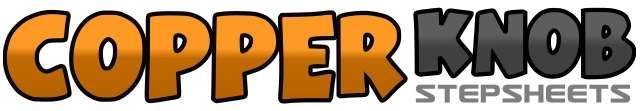 .......Count:64Wall:0Level:Partner.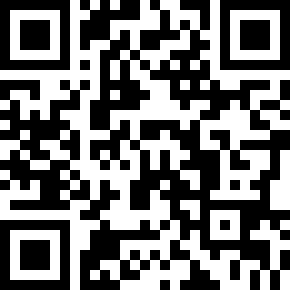 Choreographer:Paul Hergert (USA) & Sharon Hergert (USA)Paul Hergert (USA) & Sharon Hergert (USA)Paul Hergert (USA) & Sharon Hergert (USA)Paul Hergert (USA) & Sharon Hergert (USA)Paul Hergert (USA) & Sharon Hergert (USA).Music:Suds In the Bucket - Sara EvansSuds In the Bucket - Sara EvansSuds In the Bucket - Sara EvansSuds In the Bucket - Sara EvansSuds In the Bucket - Sara Evans........1-4Touch right heel forward, hook right in front of left, touch right heel forward, hitch right5-8Step forward right, slide left behind right, step forward right, hold1-4Rock left to left side, recover onto right, cross left over right, hold (progress forward)5-8Rock right to right side, recover onto left, cross right over left, hold (progress forward)1-4Step forward left, hold, pivot ¼ turn right step side right, hold5-8Cross left over right, step right to right side, cross left over right, hold1-4Touch right toe next to left instep, touch right heel next to left instep, cross right over left, hold5-8Touch left toe next to right instep, touch left heel next to right instep, cross left over right, hold1-4Step right to side, step left next to right, step right to right turning a ¼ turn right, hold5-8Step forward left, hold, pivot ½ turn right on left stepping forward on right, hold1-4Pivot ¼ right on right step side left, step right next to left, turn ¼ right step back left, hold5-8Pivot ¼ right on left step side right, step left next to right, turn ¼ right step right forward, hold1-4Cross left over right, hold, step back right, hold5-8Step back on left, cross right over left, step back on left, hold1-4Step right back, step left next to right, step right forward, hold5-8Step left forward, slide right behind left, step left forward, hold